Inschrijvingsformulier 
Starterscursus: Bijenteeltcursus 2022 - 2023Naam:	Voornaam:	Straat en nummer.:	Postcode en gemeente:	Telefoon/GSM:	E-mailadres:	Beroep:	Rijksregisternummer.:	Registratienummer FAVV:	Geboorteplaats en -datum:	Een niet-terugvorderbaar inschrijvingsbedrag van € 50,00 (voor syllabus en een drankje) dient gestort te worden op bankrekening BE22 9201 0254 5147 van Ons Denderbieken met vermelding: imkerscursus 2022 -2023.Verklaring:Ondergetekende kandidaat-lesvolger neemt er kennis van dat Ons Denderbieken en de Koninklijke Oost-Vlaamse Imkers vereniging v.z.w. en haar vertegenwoordigers niet aansprakelijk kunnen gesteld worden voor gebeurlijke ongevallen die zich tijdens de lesuren of de rustpauze kunnen voordoen, noch diegene die kunnen voorvallen op weg van en naar de leslokalen en praktijkstanden.handtekening van de cursist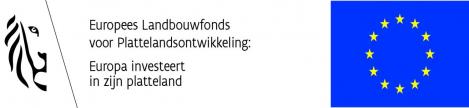 te:	op:	Stuur dit formulier volledig ingevuld en ondertekend terug naar:Michel MignonZavelstraat 1129500 Geraardsbergen 
michel.mignon@hotmail.comData: 13/11/22 – 20/11/22 – 27/11/22 – 05/03/23 
                12/03/23 – 19/03/23 – 02/04/23 van 9u tot 12u